 ТЕМЫ ПО СОЛЬФЕДЖИО. 3 КЛАСС.1.Гамма 2.Тональность3.Параллельные тональности4.Одноименные тональности5.Лад6.Разрешение7.Мажорный лад8.Минорный лад9.Три вида минора10.Переменный лад11.Тональности до 3-х знаков при ключе12.Порядок появления знаков при ключе 13.Интервалы14.Измерение интервалов15.Интервалы диатонические и характерные. Консонансы и диссонансы.16.Обращение интервалов17.Интервалы в ладу18.Устойчивые и неустойчивые интервалы. Разрешение неустойчивых интервалов.19.Главные трезвучия лада. 20.Расположение главных трезвучий лада и их обращений в ладу. 21.Разрешение главных трезвучий лада22.Аккорд. Трезвучие.23.Виды трезвучий.24.Обращения трезвучийКОНТРОЛЬНЫЕ ВОПРОСЫ.	3 КЛАССЧто такое ГАММА?Что такое ТОНАЛЬНОСТЬ?Какие тональности называются ПАРАЛЛЕЛЬНЫМИ?Какие тональности называются ОДНОИМЕННЫМИ? 5.Что такое ЛАД? Какие лады ты знаешь?Что такое РАЗРЕШЕНИЕ?Что такое МАЖОРНЫЙ ЛАД?Что такое МИНОРНЫЙ ЛАД?Чем отличается ГАРМОНИЧЕСКИЙ МИНОР от МЕЛОДИЧЕСКОГО? 10.Какой лад называют ПЕРЕМЕННЫМ?У каких тональностей ДВА БЕМОЛЯ при ключе? А три ДИЕЗА?В каком ПОРЯДКЕ появляются знаки при ключе?Что такое ИНТЕРВАЛ?Чем измеряют ИНТЕРВАЛЫ?Интервалы диатонические и характерные. Консонансы и диссонансыЧто такое обращение?На каких ступенях мажора нельзя построить малые терции?Как разрешаются неустойчивые интервалы?Что такое ГЛАВНЫЕ ТРЕЗВУЧИЯ ЛАДА?На каких ступенях лада располагаются ГЛАВНЫЕ ТРЕЗВУЧИЯ И ИХ ОБРАЩЕНИЯ?Как разрешаются ГЛАВНЫЕ ТРЕЗВУЧИЯ ЛАДА?Что такое АККОРД, и какой аккорд называют ТРЕЗВУЧИЕМ?Какие бывают ТРЕЗВУЧИЯ?Во что ОБРАЩАЮТСЯ ТРЕЗВУЧИЯ?    ПРАВИЛА  ПО СОЛЬФЕДЖИО. 3 КЛАССГамма – это звуки лада, расположенные друг за другом, поступенно, вверх или вниз от тоники до её повторения. Звуки называются ступенями. Полная гамма состоит из 8 ступеней, обозначающихся римскими цифрами: I–II–III–IV–V–VI–VII- I (VIII).Cтупени имеют названия:I ступень – тоника. Обозначается буквой Т II ступень – нисходящий вводный звукIV ступень – субдоминанта. Обозначается буквой S V ступень – доминанта. Обозначается буквой  D VII ступень – восходящий вводный звукТональность – это высота лада, определяемая тоникой.Тональность = тоника + лад (например, До мажор).Параллельные тональности – это мажор и минор, у которых одинаковые ключевые знаки, но разные тоники. Расстояние между тониками параллельных тональностей – малая терция (три полутона)Одноименные тональности – это мажор и минор, у которых одинаковые тоники, но разные ключевые знаки.Лад – это система устойчивых и неустойчивых музыкальных звуков, объединённых тоникой. В ладу 7 ступеней.I,  III,  V  ступени  –  устойчивые,  II  –  IV  –  VI  -  VII	ступени – неустойчивые. Неустойчивые ступени требуют перехода в устойчивые – разрешения.Разрешение – переход неустойчивой ступени в ближайшую устойчивую: II – I; IV –III; VI – V; VII-I(VIII).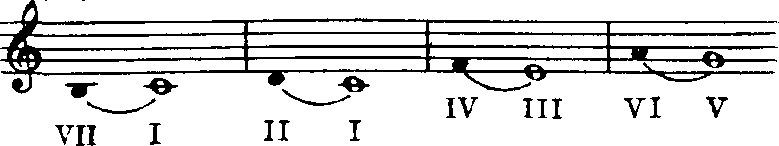 Мажорный лад – это лад, устойчивые звуки которого образуют мажорное трезвучие. Строение мажорного лада (гаммы) в тонах и полутонах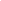 Такой мажорный лад называется – натуральным. Тоника обозначается буквой - Т.Минорный лад - это лад, устойчивые звуки которого образуют минорное трезвучие.      Три вида минораНатуральный минор – минор со своими ключевыми знаками.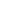 Гармонический минор – это минор со своими ключевыми знаками и повышенной 7 ступенью.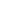 Мелодический минор – это минор со своими ключевыми знаками,	в котором при движении вверх повышаются 6 и 7 ступени, а вниз – как в натуральном миноре.Вверх он имеет строение: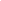 .Переменный лад - это лад, роль тоники в котором выполняют попеременно различные его ступени.Тональности до 3-х знаков при ключеПорядок появления знаков при ключе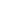 Последний диез всегда относится к VII ступени мажора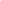 Последний бемоль всегда относится к I ступени мажораИнтервалыИнтервал (с латинского «расстояние») - сочетание 2 звуков. Если звуки интервала взяты одновременно – это гармонический интервал, если последовательно друг за другом – мелодический интервал.Нижний звук интервала – основание, верхний – вершина. Интервал, взятый от основания к вершине, называется – восходящим, а от вершины к основанию – нисходящим.Интервалы, образованные в пределах октавы называются – простые, а шире октавысоставными.Измерение интерваловИнтервал определяется 2 величинами: ступеневой и тоновой. Ступеневая величина – показывает количество ступеней в интервале.Тоновая величина – показывает количество тонов в интервале и обозначается словамималая, большая, чистая, увеличенная, уменьшённая. К чистым интервалам относятся: прима, кварта, квинта, октава. К малым и большим интервалам относятся: секунда, терция, секста, септима.Всего 8 простых интервалов:Прима – содержит 1 ступень, повторяющуюся дважды. Если в приме 0 тонов, то она – чистая (ч.1).Секунда – содержит 2 ступени. Если секунда содержит ½ тона – то она малая (м.2), если 1 тон – большая (б.2)Терция – содержит 3 ступени. В малой терции – 1 ½ тона (м.3), в большой – 2 тона (б.3).Кварта – содержит 4 ступени. Если в кварте 2 ½ тона – она чистая (ч.4), если 2 тона – уменьшённая (ум.4), если 3 тона – увеличенная (ув.4).Квинта – содержит 5 ступеней. Если в квинте 3 ½ тона – она чистая (ч.5), если 3 тона – уменьшённая (ум.5), если 4 тона – увеличенная (ув.5).Секста – содержит 6 ступеней. Если в сексте 4 тона – она малая (м.6), если 4 ½ тона – она большая (б.6).Септима – содержит 7 ступеней. Если в септиме 5 тонов – она малая (м.7), если 5 ½ - большая (б.7).Октава – содержит 8 ступеней. Если в октаве 6 тонов – то она чистая (ч.8).Интервалы диатонические и характерные. консонансы и диссонансыИнтервалы, образованные на ступенях натурального мажора и минора называются – диатоническими, а на ступенях гармонического мажора и минора – характерными.Все диатонические интервалы делятся на - консонансы и диссонансы. Консонирующие интервалы – звучат мягко, звуки как бы сливаются друг с другом. Консонирующие интервалы делятся на:Совершенные консонансы – ч.1, ч.8, ч.4, ч.5. Несовершенные консонансы – м.3, б.3, м.6, б.6.Диссонирующие интервалы – звучат резко. К ним относятся – секунды, септимы, тритоны (ув.4, ум.5).Обращение интерваловОбращение – перенос нижнего звука интервала на октаву вверх или верхнего звука – на октаву вниз.При перемещении получается новый интервал, который в сумме с предыдущим составляет чистую октаву.Таким образом: прима обращается в октаву, секунда – в септиму, терция – в сексту, кварта – в квинту, квинта – в кварту, секста – в терцию, септима – в секунду, октава – в приму. То есть каждая пара интервалов является взаимообратимой.При обращении интервалов чистые обращаются в чистые, малые – в большие, большие – в малые, увеличенные – в уменьшённые, уменьшённые – в увеличенные.Сумма ступеней взаимообратимых интервалов равна 9 , а сумма тонов равна 6.Все консонирующие интервалы обращаются в консонирующие, а диссонирующие – в диссонирующие.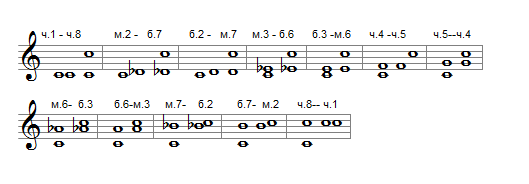  Интервалы в ладуВ натуральном мажоре и миноре ч.1 строится на всех ступенях.В натуральном мажоре: м.2 – на III и VII ступенях, а б.2 – на остальных ступенях. В натуральном миноре: м.2 – на II и V ступенях, а б.2 – на остальных ступенях.В натуральном мажоре: б.3 – на главных ступенях лада (Т,S, D – I, IV, V), а м.3 – на остальных ступенях.В натуральном миноре: б.3 – на III, VI, VII ступенях, а м.3 – на остальных ступенях.В натуральном мажоре: ч.4 – на всех ступенях, кроме IV ступени – на ней        строится        ув.4.В натуральном миноре: ч.4 – на всех ступенях, кроме VI – на ней ув.4 .В натуральном мажоре: ч.5 – на всех ступенях, кроме VII – на ней ум.5. В натуральном миноре: ч.5 – на всех ступенях, кроме II – на ней ум.5.В натуральном мажоре: б.6 – на I, II, IV, V ступенях, а м.6 – на остальных ступенях. В натуральном миноре: б.6 – на III, IV, VI, VII ступенях, а м.6 – на остальных ступенях. В натуральном мажоре: б.7 – на I, IV ступенях, а м.7 – на остальных ступенях.В натуральном миноре: б.7 – на III, VI ступенях, а м.7 – на остальных ступенях. В натуральном мажоре и миноре ч.8 строится на всех ступенях.Устойчивые и неустойчивые интервалы.Разрешение неустойчивых интерваловВсе интервалы в ладу делятся на устойчивые и неустойчивые. Устойчивые интервалы – это те, у которых оба звука устойчивы, т.е. входят в состав тонического трезвучия. Все устойчивые интервалы – консонирующие.Неустойчивые интервалы – это те, в которых один или оба звука являются неустойчивыми, т.е. не входят в состав тонического трезвучия. Все неустойчивые интервалы требуют разрешения.   Разрешение интервалов происходит по ладовому тяготению 2 способами:Если в интервале оба звука неустойчивые – то при разрешении они переходят в ближайшие устойчивые звуки.Если в неустойчивом интервале один звук неустойчивый – то при разрешении устойчивый звук остаётся на месте, а неустойчивый переходит в ближайший устойчивый звук.Звуки увеличенных интервалов при разрешении расходятся, а уменьшённых – сходятся.Главные трезвучия ладаТрезвучия построенные на главных ступенях лада – I, IV, V – называются трезвучиями главных ступеней лада. Своё название трезвучия берут от той ступени, на которой строятся.Трезвучие, построенное от I ступени, называется – тоническим, так как I ступень называется – тоника; от IV ступени лада, называется – субдоминантовым, так как IV ступень называется – субдоминанта; от V ступени лада, называется – доминантовым, так как V ступень называется – доминанта.В натуральном мажоре трезвучия главных ступеней лада – мажорные: Т53, S53, D53. В натуральном миноре трезвучия главных ступеней лада – минорные: t53, s53, d53. В гармоническом миноре доминантовое трезвучие - мажорное, т.к. в его состав входит повышенная VII ступень: D53Тоническое трезвучие устойчиво, т.к. состоит из 3 устойчивых ступеней лада. Субдоминантовое трезвучие – неустойчиво, т.к. в его составе 2 неустойчивые ступениIV и VI.Доминантовое трезвучие ещё более неустойчиво, т.к. в его составе вводные ступени, самые неустойчивые в ладу, – II и VII .Расположение главных трезвучий лада и их обращений в ладуРазрешение главных трезвучий ладаСубдоминантовое и доминантовое трезвучия и их обращения требуют разрешения в тонический аккорд. При разрешении устойчивый звук остаётся на месте, а два неустойчивых звука переходят по ладовому тяготению от субдоминанты на секунду вниз, а от доминанты – на секунду вверх.Таким образом, получается следующая схема:S53-T6                 53                                                    D53-T64             53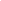 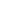 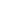 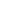 S6-T64                                                                         D6-T53S64-T53         64           6                                             D64-T6        64             6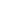 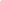 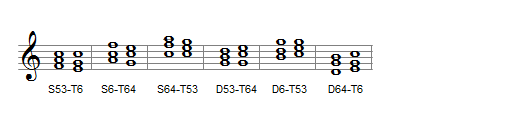 Аккорд.  ТрезвучиеАккорд - созвучие из трёх и более звуков, расположенных по терциям, либо которые можно расположить по терциям.Трезвучие (53) – это аккорд, состоящий из 3 звуков, расположенных по терциям. Звуки, входящие в состав трезвучия имеют свои названия: нижний звук – прима или основание, средний – терция или терцовый звук, верхний – квинта или квинтовый звук. Если звуки трезвучия расположены по терциям – это основной вид трезвучия.Виды трезвучийРазличают 4 основных вида трезвучий:Мажорное (или Большое, Б53) – состоит из б3+м3. крайние звуки образуют ч5. Минорное (или малое, м53) – состоит из м3+б3. крайние звуки образуют ч5.Уменьшённое (ум53) – состоит из м3+м3, крайние звуки образуют ум5. Увеличенное (ув53) – состоит из б3+б3, крайние звуки образуют ув5.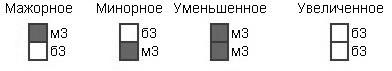 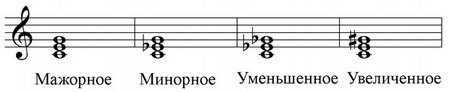 Мажорное и минорное трезвучия – консонирующие, а увеличенное и уменьшённое – диссонирующие.Обращения трезвучийОбращение трезвучия – перенос нижнего звука аккорда на октаву вверх или верхнего     звука аккорда на октаву вниз.Трезвучие имеет 2 обращения:Секстаккорд (6) – первое обращения трезвучия, нижним звуком которого является терцовый тон основного вида трезвучия. Он состоит из терции и кварты, крайние звуки образуют сексту.Квартсекстаккорд (64) – второе обращение трезвучия, нижним звуком которого является квинтовый тон основного вида трезвучия. Он состоит из кварты и терции, отсюда и название. Крайние звуки образуют сексту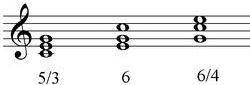 КОНТРОЛЬНЫЕ ЗАДАНИЯ. 3 классВариант 1Пользуясь образцом,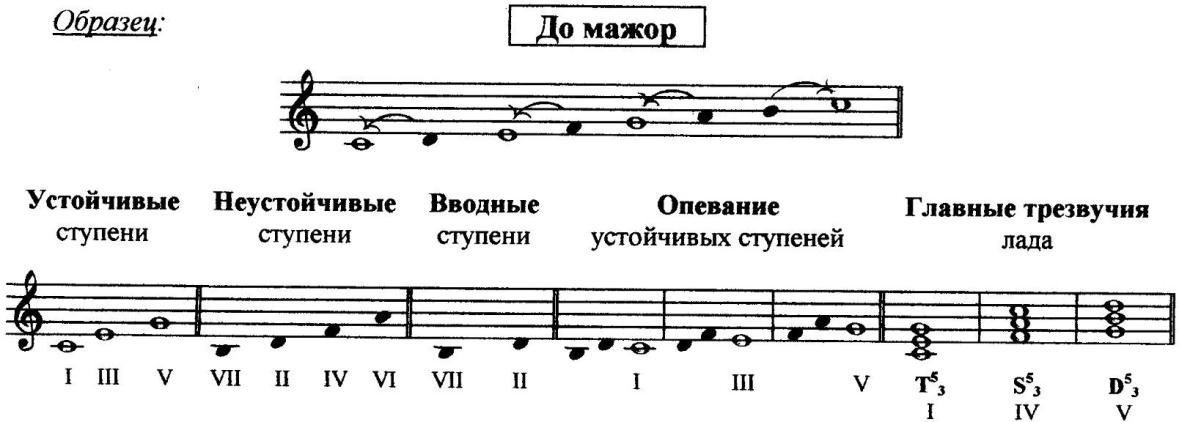 а) Напишите гамму Ре мажор.б) Выпишите устойчивые, неустойчивые и вводные ступени. в) Сделайте опевание устойчивых ступеней.г) Постройте главные трезвучия лада и их обращения.д) Постройте обращения главных трезвучий тональности РЕ мажор и разрешите их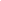 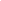 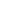 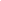 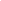 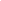 Устойчивые ступениНеустойчивые ступениВводные ступениОпевание устойчивых ступенейГлавные трезвучия лада и их обращения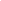 I  -  III  -  V	I	III	VТ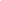 Каким мажорным тональностям принадлежат данные знаки, если известно, что последний диез всегда относится к VII ступени лада, а предпоследний бемоль – к I ступени (тонике).......... мажор	…….мажор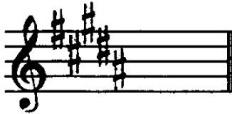 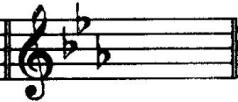 Напишите три вида си минора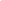 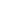 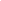 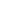 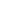 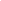 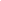 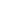 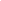 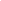 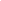 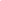 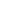 Подпишите все интервалы. Обведите диссонансы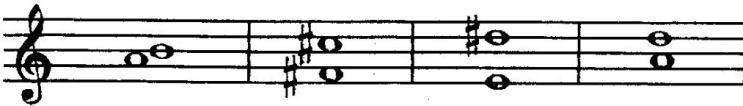 Ответьте на вопросы:Разрешите данные интервалы, соблюдая законы тяготения неустойчивых ступеней в устойчивыеФа диез минор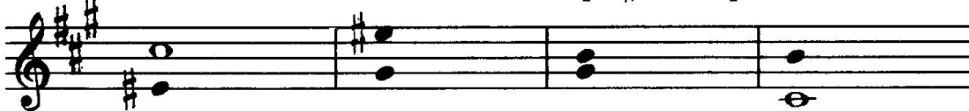 Определите мажорную тональность по ключевым знакам и постройте интервальную последовательность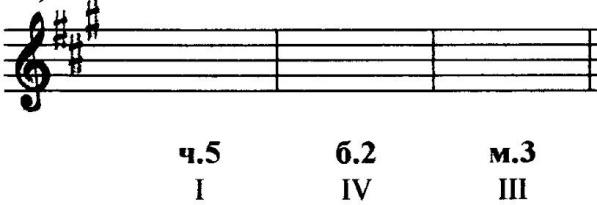 Впишите нужные номера ступеней в пустые клеточки таблицыПостройте аккорды от звука ФА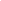 Б6	М53	М64	Ув.53Подпишите аккорды и укажите ступени, на которых они построеныре	минор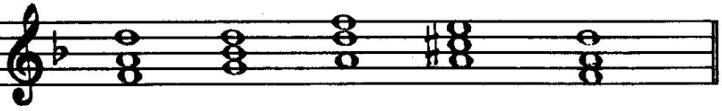 Пользуясь образцом,КОНТРОЛЬНЫЕ ЗАДАНИЯ. 3 классВариант 2а). Напишите гамму Ля мажорб). Выпишите устойчивые, неустойчивые и вводные ступени. в). Сделайте опевание устойчивых ступенейг). Постройте главные трезвучия ладад). Постройте обращения главных трезвучий тональности Ля мажор и разрешите их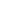 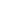 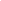 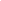 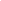 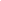 Устойчивые ступениНеустойчивые ступениВводные ступениОпевание устойчивых ступенейГлавные трезвучия лада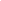 I  -  III  -  V	I	III	VТ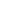 Каким мажорным тональностям принадлежат данные знаки, если известно, что последний диез всегда относится к VII ступени лада, а предпоследний бемоль – к I ступени (тонике)….. мажор	……мажор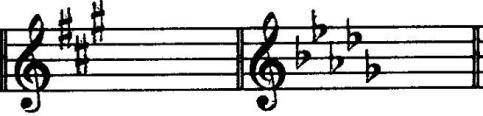 Напишите три вида минорных гамм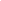 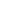 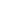 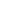 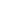 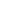 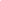 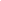 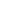 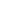 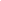 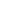 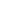 Подпишите все интервалы. ДИССОНАНСЫ раскрасьте чёрным цветом.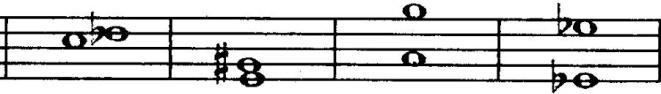 Ответьте на вопросы:Разрешите данные интервалы, соблюдая законы тяготения неустойчивых ступеней в устойчивые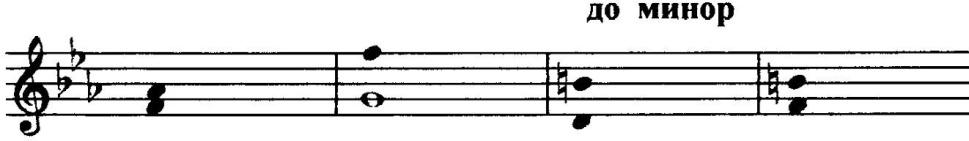 Определите МИНОРНУЮ тональность по ключевым знакам и постройте интервальную последовательность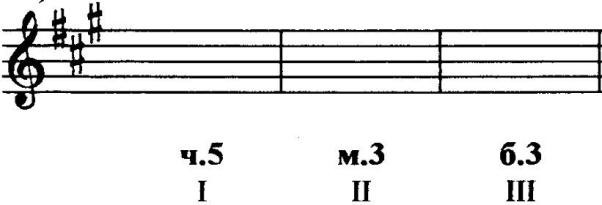 Впишите нужные номера ступеней в пустые клеточки таблицыВ данной аккордовой последовательности обведи	все секстаккорды.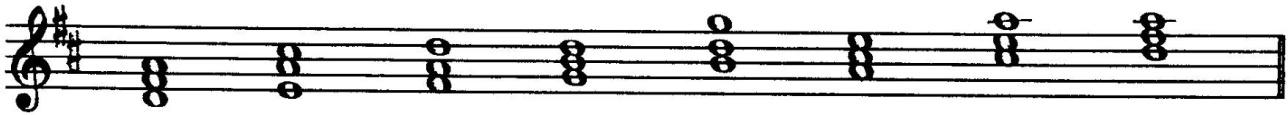 Подпишите аккорды, указывая ступени, на которых они построеныФа мажор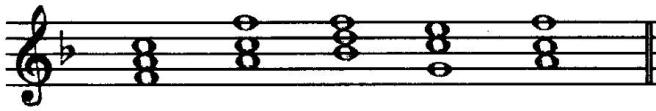 ЛЯ МАЖОР3 диезафа-диез минорРЕ МАЖОР2 диезаси минорСОЛЬ МАЖОР1 диезми минорДО МАЖОР0 знаковля минорФА МАЖОР1 бемольре минорСИ БЕМОЛЬ МАЖОР2 бемолясоль минорМИ БЕМОЛЬ МАЖОР3 бемолядо минорКоличествоступенейНазваниеинтервалаКачественнаявеличинаКраткоеобозначениеКоличествотоновКоличествополутонов1Примачистаяч.1002Секундамалаям.2½12Секундабольшаяб.2123Терциямалаям.31½33Терциябольшаяб.3244Квартачистаяч.42 ½54Квартаувеличеннаяув.4365Квинтауменьшённаяум.5365Квинтачистаяч.53 ½76Секстамалаям.6486Секстабольшаяб.64 ½97Септимамалаям.75107Септимабольшаяб.75 ½118Октавачистаяч.8612МажорIIIIIIIVVVIVIIч.1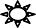 м.2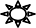 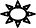 б.2м.3б.3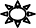 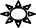 ч.4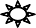 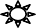 ув.4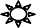 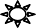 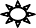 ч.5ум.5м.6    б.6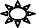 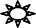 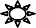 м.7б.7ч.8МинорIIIIVVVIVIIIIIКвартсекстаккорды (64)VIIIСекстаккорды (6)IIIVIVIIТрезвучия (53)IIVVТSD	Название аккордаКраткое обозначениеСтроениеМажорный секстаккордБ6Б6	=	м.3 + ч.4Минорный секстаккордМ6М6	=	б.3 + ч.4МажорныйквартсекстаккордБ64Б64  =	ч.4 + б.3МинорныйквартсекстаккордМ64М64 = ч.4 + м.31.В какой интервал превратится при обращении чистая кварта (ч.4)?2.На каких ступенях мажора можно построить большие терции?3.Между какими ступенями натурального минора расстояниеполутон?4Как называется аккорд, состоящий из кварты и терции?5.Из каких терций состоит мажорное трезвучие?6Какая тональность является параллельной для ми минора?Квартсекстаккорд (64)VСекстаккорд(6)VIТрезвучие (53)IVТSD1.В какой интервал превратится при обращении большая секста (б.6)?2.На каких ступенях мажора можно построить чистые кварты?3.Между какими ступенями натурального мажора расстояние равнополутону?4Какой аккорд состоит из терции и кварты?5Из каких терций состоит минорное трезвучие?6Какая тональность является параллельной для си минора?КвартсекстаккордыVСекстаккордыVIТрезвучияIVТSD